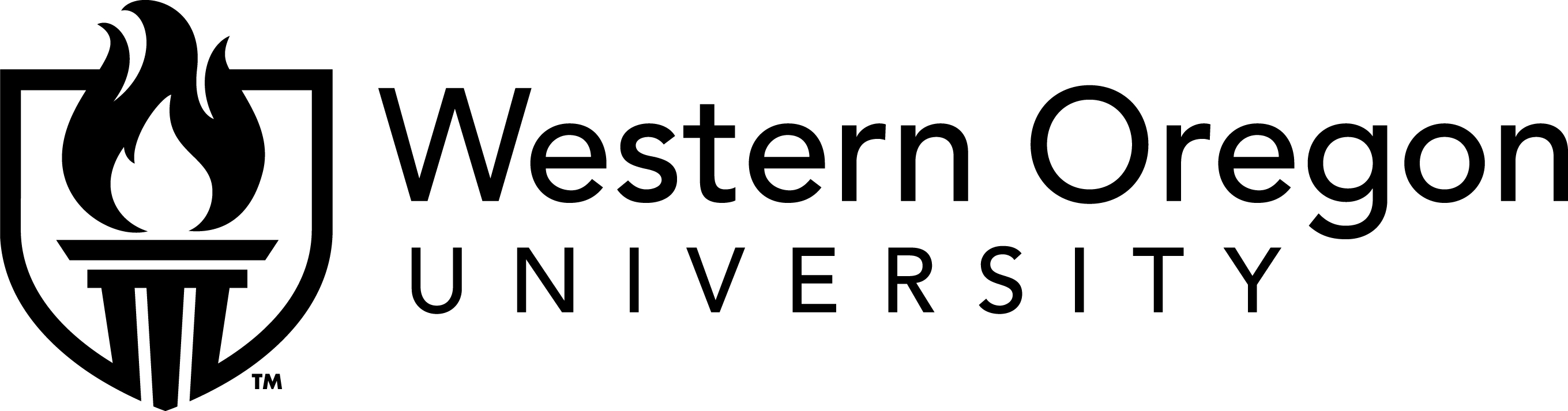 $500 High School Partnership ScholarshipASPIRE Nomination Form2016-2017Your school’s ASPIRE program has been invited to nominate two outstanding students for the Western Oregon University High School Partnership Scholarship. Scholarships are $500, nonrenewable, nontransferable, and can be used towards educational expenses at WOU for full-time study in fall, winter and spring terms for the 2016-2017 academic year. Awards are granted with the understanding that students complete all requirements for admission to Western Oregon University.  Students must register for and successfully complete 12 or more credits each term to continue receiving the award.  If a student has a combination of scholarships and awards from WOU, the total award may not exceed the cost of tuition.  If your tuition is fully paid for by an outside resource, you may not be able to receive this award. Only two nominations will be accepted per ASPIRE program, per school.  Please return nomination forms to WOU’s Financial Aid Office by the February 26, 2016 final deadline.School: ______________________________________________________________________ASPIRE Coordinator: ___________________________________ Phone #:________________ASPIRE Coordinator Signature: __________________________________________________ASPIRE Coordinator E-mail: _____________________________________________________Student’s Name: ____________________________ WOU Student ID #:        ______________Student’s Mailing Address:	____________________________________________________				____________________________________________________Phone #: __________________	High School Attended: ________________________ Current Year in School: ______________Cumulative GPA: ___________ Has student applied for admission to WOU?   	 □ Yes    □ No	Has student been admitted to WOU?   		 □ Yes    □ NoIntended Major: _____________________________________